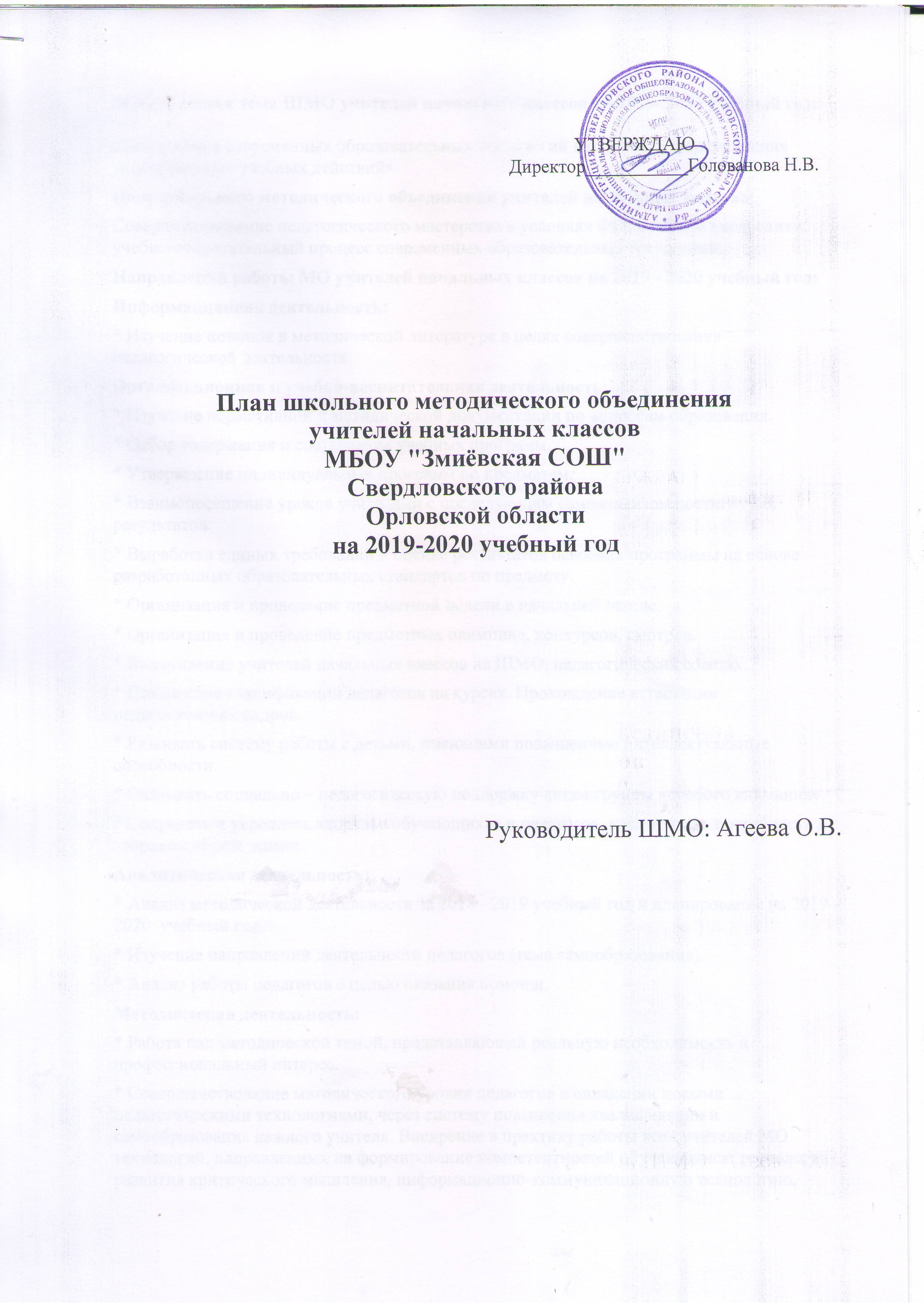 Методическая тема ШМО учителей начальных классов на 2019- 2020 учебный год:«Применение современных образовательных технологий как условие формирования универсальных учебных действий»Цель школьного методического объединения учителей начальных классов:Совершенствование педагогического мастерства в условиях ФГОС, путём внедрения в учебно-воспитательный процесс современных образовательных технологий.Направления работы МО учителей начальных классов на 2019 - 2020 учебный год:Информационная деятельность:* Изучение новинок в методической литературе в целях совершенствования педагогической деятельности.Организационная и учебно-воспитательная деятельность:* Изучение нормативной и методической документации по вопросам образования.* Отбор содержания и составление учебных программ.* Утверждение индивидуальных программ по предметам.* Взаимопосещение уроков учителями с последующим самоанализом достигнутых результатов.* Выработка единых требований к оценке результатов освоения программы на основе разработанных образовательных стандартов по предмету.* Организация и проведение предметной недели в начальной школе.* Организация и проведение предметных олимпиад, конкурсов, смотров.* Выступления учителей начальных классов на ШМО, педагогических советах.* Повышение квалификации педагогов на курсах. Прохождение аттестации педагогических кадров.* Развивать систему работы с детьми, имеющими повышенные интеллектуальные способности.* Оказывать социально – педагогическую поддержку детям группы «особого внимания».* Сохранять и укреплять здоровье обучающихся и педагогов, воспитывать потребность в здоровом образе жизни.Аналитическая деятельность:* Анализ методической деятельности за 2018 - 2019 учебный год и планирование на 2019 - 2020  учебный год.* Изучение направлений деятельности педагогов (тема самообразования).* Анализ работы педагогов с целью оказания помощи.Методическая деятельность:* Работа над методической темой, представляющей реальную необходимость и профессиональный интерес.* Совершенствование методического уровня педагогов в овладении новыми педагогическими технологиями, через систему повышения квалификации и самообразования каждого учителя. Внедрение в практику работы всех учителей МО технологий, направленных на формирование компетентностей обучающихся: технологию развития критического мышления, информационно-коммуникационную технологию, игровые технологии, технологию проблемного обучения, метод проектов, метод самостоятельной работы* Организация системной работы с детьми, имеющими повышенные интеллектуальные способности.* Совершенствование форм работы с одарёнными детьми.Консультативная деятельность:* Консультирование педагогов по вопросам составления рабочих программ и тематического планирования.* Консультирование педагогов с целью ликвидации затруднений в педагогической деятельности.* Консультирование педагогов по вопросам в сфере формирования универсальных учебных действий в рамках ФГОС.Ожидаемые результаты работы:* Рост качества знаний обучающихся.* Создание условий в процессе обучения для формирования у обучающихся ключевых компетентностей, УУД.Заседания МО учителей начальных классовЗаседание № 1Планирование и организация методической работы учителей начальных классов на 2019 - 2020 учебный год.Заседание № 2Приёмы работы с текстом через организацию деятельностного подхода в образовательном процессе начальной школы.Заседание № 3Использование ИКТ в начальных классах — как одно из условий повышения качества образования.Заседание № 4Инновационный подход к организации контрольно - оценочной деятельности в условиях реализации ФГОС НОО.Содержание деятельностиСроки проведенияОтветственныеЦель: Обсудить план работы МО учителей начальной школы на 2019–2020 учебный год, основные направления работы.1. Анализ работы МО учителей начальных классов за 2018-2019 учебный год.2. Формирование банка данных о кадровом потенциале учителей начальных классов.3. Утверждение графика контрольных работ для учащихся 2- 4 классов.4. Обсуждение нормативных, программно –методических документов: изучение нормативной и методической документации по вопросам образования 5. Рассмотрение  плана работы методического объединения на 2019 - 2020 учебный год.6.Требования к рабочей программе по учебному предмету как основному механизму реализации основной образовательной программы. Рассмотрение КТП по предметам, рабочих программ учителей начальных классов в соответствии с учебным планом и стандартом начального образования.7. Корректировка  тем самообразования учителей.8. Рассмотрение плана проведения Предметной недели в начальной школе.9.  Обсуждение участия учителей и учащихся начальных классов в различных конкурсах.АвгустРуководитель МОЗам. директора по УВРУчителя МОСодержание деятельностиСроки проведенияОтветственныеПонятие, цели и роль смыслового чтения в организации учебного процесса начальной школы.«Формирование коммуникативных УУД младших школьников посредством использования различных видов творческой деятельности на уроках литературного чтения»Приёмы работы с текстом на уроках литературного чтения.ОктябрьСодержание деятельностиСроки проведенияОтветственные1. Влияние современных технологий на повышение учебной и творческой мотивации учащихся.2. Активизация познавательных интересов посредством применения ИКТ.3. Здоровьесберегающие технологии на ИКТ- уроках.4. Использование современных педагогических технологий в процессе обучения .декабрьУчителя начальных классовРуководитель ШМОУчителя начальных классовРуководитель ШМОУточнение банка данных о способных детях и низкомотивированных детях, выделение детей для индивидуальной работы.ноябрьУчителя начальных классовРуководитель ШМОСодержание деятельностиСроки проведенияОтветственные1. Организация эффективной контрольно-оценочной деятельности.2. Использование новых педагогических технологий – портфолио ученика начальной школы как средство мотивации личностного развития.мартУчителя начальных классовПроведение Предметной недели начальной школыУчителя начальных классов